PROPOSTA SIMPOSIO PER SIRP 2024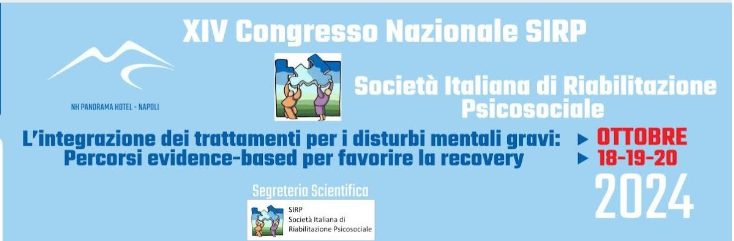 LA PROPOSTA DEVE ESSERE INVIA A sirp.napoli.2024@gmail.com E A SILVIA MERLIN merlinslv@gmail.comENTRO IL 30-4-2024Titolo:Moderatore: Nome, Cognome, Affiliazione, CittàSezione regionale proponente:Presentazioni:1. Nome, Cognome, Affiliazione, Titolo della presentazione2. Nome, Cognome, Affiliazione, Titolo della presentazione3. Nome, Cognome, Affiliazione, Titolo della presentazioneDescrizione del simposio (max 300 parole):Background:Obiettivo del simposio:Articolazione del simposio:Autore per la corrispondenzaNome e Cognome e Email:Il simposio avrà una durata di un’ora. Si chiede di presentare massimo tre interventi e di lasciare 15 minuti alla fine per la discussione. PROPOSTA POSTER PER SIRP 2024LA PROPOSTA DEVE ESSERE INVIATA A sirp.napoli.2024@gmail.com E A SILVIA MERLIN merlinslv@gmail.comENTRO IL 31-5-2024Titolo:Autori: Nome Cognome a, Nome Cognome b, Nome Cognome c, …………a Dipartimento di ………….., Università di ……………….., Città, Nazione (se non italiana)b Istituto di ………….., Università di ……………….., Città, Nazione (se non italiana)c Unità di ………….., Università di ……………….., Città, Nazione (se non italiana)………………………………………………………………………….Abstract (max 300 parole):Background:Metodi:Risultati:Conclusioni:Autore per la corrispondenzaNome e Cognome e Email: